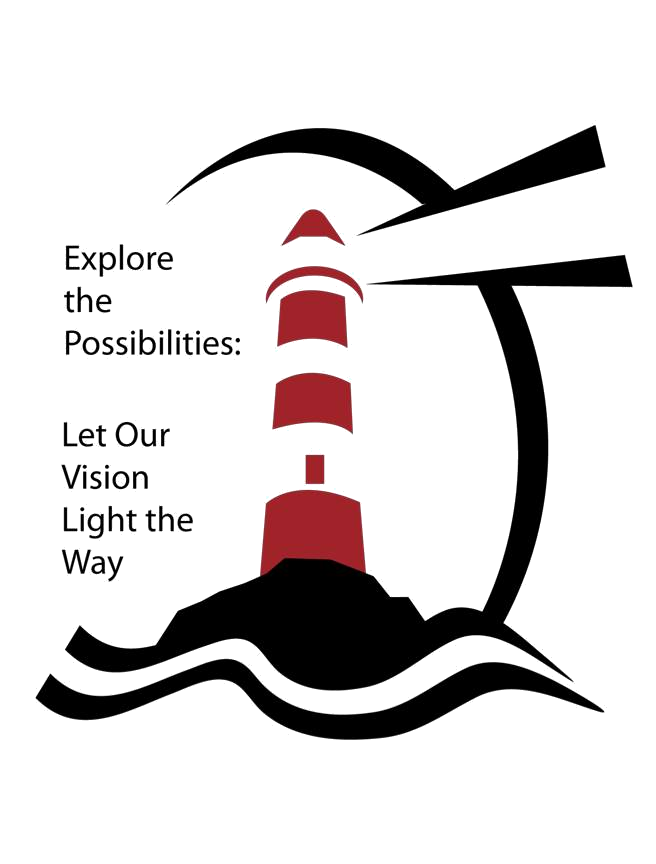 Tau TalkJanuary 2013Volume 37	Issue VNewsletter of Tau Chapter #19 Limestone-Freestone Counties, Area VIIIAlpha State TexasThe Delta Kappa Gamma Society InternationalMission Statement of Delta Kappa Gamma The Delta Kappa Gamma Society International promotes professional and personal growth of women educators and excellence in education.********************************************************************************************President’s Message: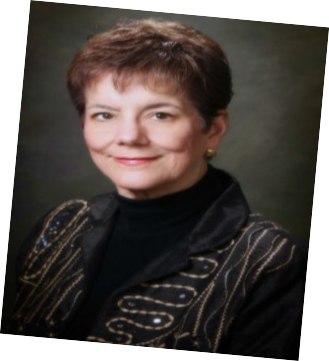 I hope that each of you is staying warm and healthyduring these winter months, and I have to equally hope that our Texas legislators are handlingour state’s business wisely. The legislature is in session and theTSO Legislative Update for Januaryprovided several items of interest to watch. Funding is always an issue, but add to that a concern for TRS for both active and retired educators, and accountability issues.DKG’s Legislative Chair, Suzanne Bathe, has encouraged Texas members to stay in contact with their legislators throughout the session.To locate your representative and senator, visit http://www.fyi.legis.state.tx.us and enter your address. Their names and contact information can be found at this site.Congress is back in session in Washington D.C. You can find information on how your congressman voted on key bills by visiting http://projects.washingtonpost.com/congress/111bills. Contact your congressman throughhttp://www,house.gov/ and your senator through http://senate.gov/. The Congressional Switchboard’s Number is toll free, 1-800-327-8670, and the number for the White House is 1-202-456-1111.Let Your Voice Be Heard! Virginia Riddle, President Tau ChapterWorking the Plan:Alicia Smith, Wynona Lipsett, and Virginia Riddle represented Tau Chapter at the DKG Chapter CouncilMeeting held at Luby’s Cafeteria in Waco on January 20, 2013. Plans are now underway in earnest for the May 4, 2013 Founders Day Luncheon that will be heldat 11:00 a.m. at Ridgewood Country Club in Waco. Tau Chapter is responsible for the ceremonies, music, andPublicity this year. Wynona is planning a very specialceremony honoring the founders. This was a wonderful luncheon to attend and a great opportunity to network with mem- bers of the Waco area chapters. Save the date now, and look for further updates as spring approaches.*********************************************Upcoming Deadlines:March 1—Applications are due for Alpha StateScholarships. Obtain guidelines and applications from the State Scholarships page of the Alpha State Website. (www.alphastatetexas.org)March 1—State Convention Workshop proposals are due. Proposal applications are on the Deadlines and Forms page of the AlphaState Website.(www.alphastatetexas.org)State Convention Opportunities:In a recent edition of A “Capital” Convention I read where exciting plans for the State Convention, to be heldon June 20-22, 2013, at the Renaissance Hotel in Austin, Texas were underway. Everyone is invited to “Explore the Possibilities” and let your vision light theway where you can celebrate, collaborate and communi- cate with your Society friends and sisters.The presentation of chapter presidents will take on anew look with a program to be entitled “Belles and a Broadway Beau” which will feature David Gaschen, a native of Lubbock, in concert.“Crafting Lives of Significance” will be presented by Anne Barab in the Leadership management Advanced Seminar. Barab’s program teaches people how to craft resilient, robust, juicy lives of significance. Her core message helps people learn how to balance work, home and relationships; thrive in times of change; put stess in the past tense and think like a leader.Dr. Beverly Helms, current President for DKG International, will be the speaker for the Birthday Celebration Luncheon. She is known for her caring and compassionate nature and is a delightful speaker as well as a dynamic leader. She is a true asset to our Society.Tau Members: Let Virginia Riddle know ASAP if you are planning to attend the state convention. We have a room reserved that will accommodate four of us and possibly five with a roll away. Space is first come, first served!Looking for Photographers!!! Carol McMillan, State Editor/Photographer of the Lone Star News, is asking for member volunteers to help take photos at thestate convention. If you are planning to attend and  have a camera, please send your name and contact information to her ASAP. Carol’s email is news.lonestar@gmail.com. This would be a fun way to participate and, if you are an aspiring professional pho- tographer, would give you needed publication clips.********************************************Dates to Remember:*NO MEETING IN FEBRUARY*Monday, March 4, 2013	Fairfield Public Library350 W. Main, FairfieldTime:	4:30 p.m.  Refreshments 5:00 p.m.  MeetingProgram:	“My Purse is My Life”Presenter:	Alicia Smith Inspirational:	Walta EvansHostesses:	Lori Logenbaugh & Glenda Nelson*Saturday, April 6, 2013	Home of Virginia RiddleLake MexiaTime:	10:00 a.m. for BrunchProgram:	Orphanage visited in IndiaPresenter:	Our own Golden Rose, Martha KirganInspirational:	Patty ManleyHostesses:	Ask Virginia what to bringFYI:Helping Websites:TAU Chapter:	http://alstau.weebly.com State Organization:	www.alphastatetexas.org International Organization:	www.dkg.org*********************************************Welcome to Tau’s Newest Members: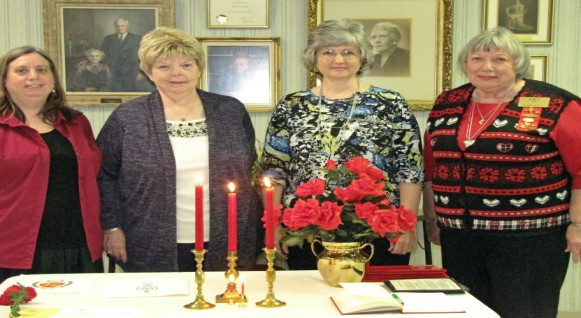 Ronda Brewer, Cheryl Karkheck, Vickie McDougal, Wynona LipsettDuring the January meeting, Vickie McDougal and Cheryl Karkheck were initiated as Tau Chapter’s newest members. We also approved Judy Ann Bell Mulhol- land’s application. She will be initiated during our April meeting which will be held at Virginia Riddle’s home at Lake Mexia on April 6, 2013 at 10:00 a.m.*********************************************Chapter Officers:President: Virginia Riddle1st Vice President: Anna Pat Alpert 2nd Vice President: Goldia Liles Recording Secretary: Margaret Day Corresponding Secretary: Patty Manley Treasurer: Martha Kirgan Parliamentarian: Alicia Smith *Newsletter Editor: Goldia Liles Email: goldial@sbcglobal.net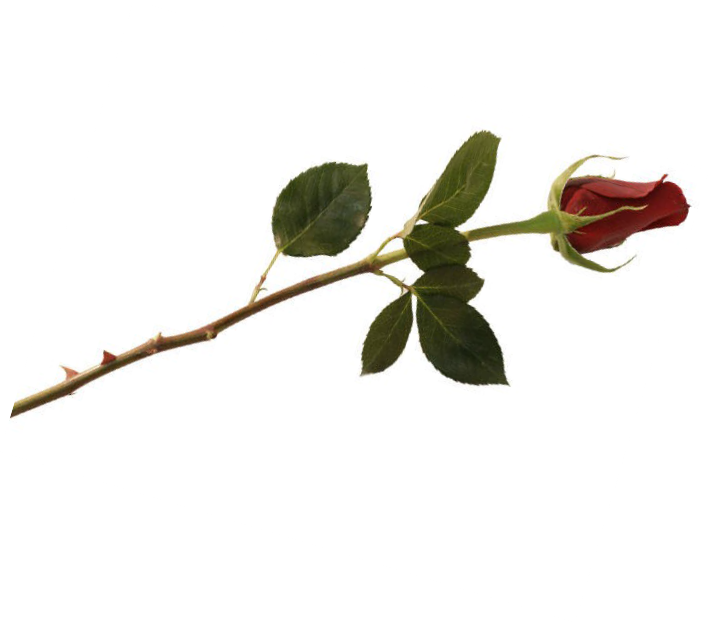 